Dětská skupina „Pastelka“Vnitřní řád 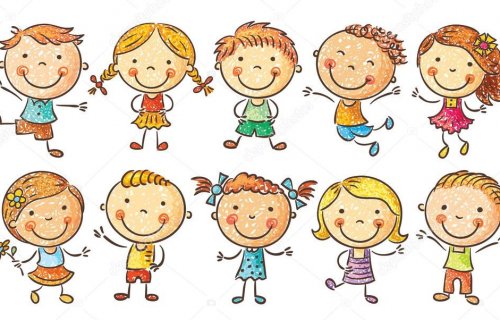 Vnitřní pravidla Dětské skupiny Pastelka1. Identifikační údaje2. Úvodní ustanovení2.1 Všeobecná ustanoveníVnitřní řád obsahuje pravidla o opatření spojených se zajištěním řádného chodu dětské skupiny, hygienických a bezpečnostních požadavcích na poskytování služeb péče o dítě v dětské skupině a další související pravidla týkající se dětské skupiny. Vnitřní řád je součástí smlouvy poskytování péče o dítě v dětské skupině.2.2 Právní předpisy Poskytovatel zajišťuje bezpečnost a ochranu zdraví dětí při výchově a vzdělávání nebo s ním přímo souvisejících činnostech a při poskytování dalších služeb a dává dětem a jejich rodičům nezbytné informace k zajištění bezpečnosti a ochrany zdraví v souladu s následujícími právními předpisy: zákonem o ochraně veřejného zdraví č. 258/2000Sb. ve znění pozdějších předpisů zákonem o poskytování služby péče o dítě v dětské skupině č. 247/2014 Sb. ve znění pozdějších přepisůvyhláškou č. 281/2014 Sb. o hygienických požadavcích na prostory a provoz zařízení a provozoven pro výchovu a vzdělávání dětí a mladistvých, ve znění pozdějších předpisů,požadavky Nařízení Evropského parlamentu a Rady (ES) č. 852/2004 o hygieně potravin,vyhláškou č.108/2001 Sb., kterou se stanoví hygienické požadavky na prostory a provoz škol, předškolních zařízení a některých školských zařízení, vyhláškou č. 137/2004 Sb. o hygienických požadavcích na stravovací služby a o zásadách osobní a provozní hygieny při činnostech epidemiologicky závažných vyhláškou č. 14/2005 Sb., o předškolních zařízeních, atd. nařízením vlády č. 178/2001Sb., kterým se stanoví podmínky ochrany zdraví zaměstnanců při práci. vyhláškou č. 410/2005 Sb., o hygienických požadavcích na prostory a provoz zařízení a provozoven pro výchovu a vzdělávání dětí a mladistvých, ve znění pozdějších předpisů.nařízením vlády č. 361/2007 Sb., kterým se stanoví podmínky ochrany zdraví při práci.2.3 Provozní podmínkyPřihlásit dítě do dětské skupiny lze kdykoliv během roku – rozhodující je volná kapacita. Podmínkou zápisu je předchozí návštěva rodiče a dítěte v Pastelce, kterou si s námi rodiče sjednají telefonicky nebo emailem. Rodiče obdrží přihlášku, na jejímž základě je s nimi uzavřena smlouva o poskytování péče v dětské skupině. Dětská skupina Pastelka je určena pro děti od 1 roku do zahájení povinné školní docházky. Za chod pobočky odpovídá Mgr. Michala Anežka Bambasová, vedoucí DS Pastelka. Péči o děti zajišťují pečující osoby, které jsou osobně a odborně způsobilé k práci s dětmi. Děti jsou na základě uzavřené smlouvy o poskytování péče o dítě v dětské skupině předávány pečující osobě. Počet dětí v Pastelce činí maximálně 6 dětí v daný okamžik. Péči o děti vykonávají kvalifikovaní pracovníci (dále jen ,,pečující osoby“), kteří jsou odborně způsobilí podle zákona č. 247/2014 Sb., o poskytování služby péče o dítě v dětské skupině a o změně souvisejících zákonů.Rodiče přihlašují své děti do Pastelky den předem, v případě potřeby umístit dítě během dne volají, zda je volné místo. V případě odhlášení dítěte, je nutné kontaktovat vedoucího minimálně den dopředu do 14:00 v případě nemoci ten den do 7:30 hod na tel.: 770 181 556Provozní doba: po – pá, 6:00 -16:30 hodinV prostorách DS Pastelka platí pro pečující osoby a rodiče (zákonné zástupce) dítěte přísný zákaz kouření a používání jiných návykových látek. 	2.4 Úplata Služba je poskytována zdarma s tím, že dětská skupina je do roku 2022 financována v rámci realizace projektu Výzva MAS Naděje Prorodinná opatření pro zvýšení lokální zaměstnanosti. Na projekt je poskytována finanční podpora EU. 3. Zápis, podmínky přijetí dětí a ukončení docházkyDěti se do DS Pastelka přijímají průběžně do naplnění kapacity 20 klientů a 6 dětí v daný okamžik. Přijímány jsou na základě uzavřené smlouvy o poskytování péče o dítě v dětské skupině. Smlouva je sestavena na základě údajů v přihlášce, zohledňuje požadavky rodičů (zákonných zástupců) a DS Pastelka. Dle § 50 zákona č. 258/2000 Sb. do DS Pastelka mohou být přijaté pouze děti, které se podrobily stanoveným pravidelným očkováním, mají doklad, že jsou proti nákaze imunní nebo se nemohou očkování podrobit pro trvalou kontraindikaci – potvrzenou dětským lékařem. Pro přijetí dítěte do DS Pastelka je kromě uzavření smlouvy (musí vyplnit všechny body smlouvy a ručí za jejich pravdivost a aktuálnost) nezbytnou podmínkou, aby rodiče (zákon. zástupce) prokázali, že umístění dítěte do dětské skupiny pomůže jejich uplatnění na trhu práce. Rodiče dále písemně poskytují souhlas s nakládáním s osobními údaji. Rodiče jsou povinni sdělit poskytovateli všechny skutečnosti, které by mohly ovlivnit péči o dítě a jeho prospívání, dále je třeba uvést osoby, které budou moci dítě vyzvedávat. Dítě je přijato dnem uzavření smlouvy o poskytování péče o dítě v dětské skupině rodičem či zákonným zástupcem dítěte a zástupcem zařízení. Poskytovatel DS Pastelka může odstoupit od smlouvy v případě, že rodič /zákonný zástupce opakovaně porušuje základní povinnosti rodičů / zákonných zástupců dětí. Dále může odstoupit od smlouvy v případě velice nestandartních a specifických potřeb dětí, které přesahují možnosti zařízení (např. chronická onemocnění ohrožující bezpečný chod zařízení). 4. Docházka dětí do DS Pastelka a zajištění bezpečnostiDítě je třeba předávat a vyzvedávat ve stanovených časech, aby nebyl narušen provoz zařízení (příchod v čase od 6:00 do 9:00 a odchod v čase od 14:30 do 16:30. V případě zkrácené denní docházky bude přesný čas vyzvednutí dítěte řešen individuálně.Dítě je nutné předávat zdravé a bez známek nemoci. Pečující osoba v DS Pastelka má právo dítě odmítnout, pokud tomu tak není. Pokud se onemocnění projeví během dne, je povinností rodiče si dítě po telefonickém vyrozumění bez zbytečného odkladu vyzvednout. V případě úrazu zajistí pečující osoba první pomoc a ošetření dítěte, o čemž informuje rodiče dítěte a učiní záznam do knihy úrazů. Pečující osoby jsou proškoleny v první pomoci při úrazech a život ohrožujících stavech. Při závažných případech je povolána rychlá zdravotnická pomoc a neprodleně informován zákonný zástupce. Rodiče vybaví dítě vhodným oblečením a obutím na pobyt venku i uvnitř včetně náhradního oblečení a hygienickými potřebami (pleny, kapesníky, vlhčené ubrousky, toaletní papír). Věci se ukládají na vyhrazené místo. Vše je nutné označit jménem dítěte. Pečující osoby zajistí, aby bylo dítě na jednotlivé aktivity vhodně oblečeno podle aktuální situace. Další vybavení (věci na spaní apod.) donesou rodiče podle charakteru docházky a zajistí jeho pravidelnou údržbu. 5. Režim dne Dětská skupina doplňuje rodinnou výchovu a v úzké vazbě na ní podporuje zdravý tělesný, psychický a sociální vývoj dítěte a vytváří optimální podmínky pro jeho individuální rozvoj a pro navazující vzdělávání v ZŠ.Respektuje věkové a individuální zvláštnosti dětí i jejich potřeby a biorytmus. Je volný, pevně je stanovena pouze doba stravování a odpočinku. V dětské skupině je dostatečně dbáno na soukromí dětí. Pokud mají potřebu se uchýlit do klidného koutku a neúčastnit se společných činností, je jim to umožněno. 5.6 Odpočinek, spánek, relaxace Pastelka vychází z individuálních potřeb dětí. Po obědě odpočívají všechny děti při poslechu pohádky. Děti se na spánek převlékají do pyžama. Dítě během odpočinku nemusí spát, může pouze odpočívat a má možnost si do postýlky vzít svoji oblíbenou hračku. Děti s nižší potřebou spánku mohou vstát dříve, pečující osoby jim nabízí náhradní aktivity (klidné činnosti). V ložnici má každé dítě svojí postýlku se značkou. Na posteli matraci z nepropustného materiálu a vlastní ložní prádlo, které se pravidelně převléká a pere. Pyžamo si děti nosí z domova a každé pondělí je vyměněno za čisté. Odpočinek je zařazen dle potřeb dětí, převážně jednou denně, v době od 12:00 – 14:00 hodin. Děti odpočívají u čtené, popř. reprodukované pohádky. V případě, že dítě přichází do dětské skupiny v 6 ráno a má ještě potřebu spánku, může si jít lehnout. Pokud je unavené až během dopoledních činností, nebo je zvyklé z domova jít spát např. v 9 ráno – je mu to umožněno. Odpočinek respektuje individuální potřeby dítěte. Během odpočinku děti vždy mohou individuálně uspokojit své hygienické potřeby. Odpočinek zkracujeme/prodlužujeme dle individuálních potřeb dětí nebo dle denního programu. Důležitá je celková pohoda a přátelská atmosféra. 5.7 Stravování V dětské skupině je jídelna a výdejna jídla. Děti se stravují v jídelně. V době dle denního režimu poskytne pečující osoba dětem dopolední, odpolední svačinu a oběd. Ke každému jídlu je zabezpečováno i pití (obyčejná voda z vodovodního řadu). Stravování bude zajištěno rodiči. Rodič přinese jídlo v uzavřeném boxu označeným jménem, v takovém množství, aby odpovídalo délce pobytu dítěte v Pastelce. Obědy se vydávají od 11:30 do 12:00 hodin. Svačiny se podávají v době od 9:30 hodin do 10:00 hodin a 14:00 -14:30, pečující osoby připraví dostatečný přísun nápojů. Čas na podávání jídel je možno posunovat v rozpětí cca. 10 minut v návaznosti na program. Násilné nucení dětí do jídla je nepřípustné. Pečující osoby dohlížejí na dodržování pitného režimu. Výdejna jídla umožňuje i ohřev stravy, kterou rodiče dítěti přinesou dle podmínek smlouvy uzavřené mezi provozovatelem a rodičem (zákonným zástupcem). Polévku i hlavní jídlo na talíře připravuje pečující osoba, dítě má právo žádat o množství. Při obědě děti používají dle možnosti příbor. Děti se podle možností věku zapojují do úklidu nádobí. Dětem se podle věku vštěpují základní společenské a hygienické návyky během jídla. Děti mladšího věku jsou krmeny nebo jim pečující osoby dopomáhají. Vše je řízeno individuálními potřebami dětí. Všichni zaměstnanci vedou děti k samostatnosti.Obědy jsou převáženy v jednorázových jídelních boxech a do času oběda uchovávány v lednici. V čase oběda jsou dětem obědy připraveny na talíře a ohřáty v mikrovlnné troubě nebo na vařiči (dle přání zákonného zástupce). Přípravné místo je opatřeno dvoj-dřezem, jednou mikrovlnnou troubou a dvou plotýnkovým vařičem na ohřev obědů. Nádobí se umývá  v myčce na nádobí a jídelní boxy se vrací i se zbytky rodičům. V DS Pastelce se stravují pouze děti a zaměstnanci, není umožněn vstup cizím strávníkům. 5.8 Pitný režim Pitný režim je zajištěn po celý den. Děti mají možnost, se napít v průběhu celého dne dle vlastní potřeby. Na přijímání tekutin dohlížejí pečující osoby. V letních měsících jsou rodiče povinni pro pobyt venku vybavit dítě odpovídající podepsanou lahvičkou s pitím a malým batůžkem, aby si dítě mohlo pití vzít na vycházku.6. Uzavření DS PastelkaVedení Charity Most si vyhrazuje právo DS Pastelku dočasně uzavřít, v případě mimořádné situace, zejména pro případ živelní pohromy či přerušení dodávek energií. 7. Hygienické zařízení Hygienické zařízení je vybaveno 2x dětská toaleta, 2x umyvadlo s mísící baterií, plastovou výlevkou s mřížkou, sprchovým koutem, nočníky, adaptéry, přebalovacím pultem a krytým nášlapným košem s vložkou na jedno použití. Sociální zařízení je dále vybaveno zásobníky na jednotlivé papírové ručníky. Umyvadla jsou opatřena termostatickými bateriemi, tudíž je teplota vody regulovaná. Je zde dále samostatné WC s umyvadlem pro personál.7.1 Hygienický a protipožární režim provozu zařízení V dětské skupině jsou umístěny koše na směsný odpad, který je pravidelně vynášen - minimálně 1x denně. Dále tři koše na tříděný odpad (papír, sklo, pasty), který je vynášen dle potřeby.Pravidelný úklid prostor je zajištěn každý den. Prostory odpovídají hygienickým a protipožárním předpisům. Preventivní protipožární kontrola probíhá pravidelně 1 x za rok. V Pastelce se nachází lékárnička, která je dle potřeby doplňována a kontrolována. Veškeré elektrické spotřebiče jsou pravidelně revidovány a kontrolovány podle zákonných norem. Čisté a použité ručníky a lůžkoviny musí být skladovány odděleně.8. Další informaceZásobování pitnou vodou je realizováno veřejným vodovodem. Odvedení odpadních vod je řešeno veřejnou kanalizací. Větrání společných vnitřních prostor a sociálního zařízení probíhá přirozeně okny. V celém objektu a přilehlé zahradě platí přísný zákaz kouření, požívání alkoholu a jiných návykových látek.  9. Práva a povinnosti rodičů/ zákonných zástupců dětíPéčí v dětské skupině zabezpečujeme uspokojování přirozených potřeb dítěte. Rozvoj jeho osobnosti probíhá ve spolupráci rodiny a dětské skupiny.9.1 Základní práva rodičů/zákonných zástupců dětína diskrétnost a ochranu informací, týkajících se jejich dítěte, a poskytovaných dat o rodině;kontaktovat kdykoliv vedoucí DS Pastelka; konzultovat výchovné i jiné problémy svého dítěte s pečujícími osobami;vyjadřovat se k podstatným rozhodnutím týkajících se záležitostí vzdělávání dítěte;přispívat svými nápady, připomínkami a náměty k obohacení výchovného programu dětské skupiny;na informace, poradenskou pomoc.9.1 Základní povinnosti rodičů/zákonných zástupců dětídodržovat provozní dobu DS Pastelka;dodržovat vnitřní pravidla, předpisy a pokyny k ochraně zdraví a bezpečnosti, s nimiž byli seznámeni;přivádět dítě do Pastelky pouze v takovém zdravotním stavu, který není zdrojem nákazy ostatních dětí ve skupině (zvracení, silný kašel, rýma, průjem, vyrážka, zánět spojivek apod.);při akutních stavech (horečce, zvracení, průjmu atd.) jsou rodiče povinni dostavit se pro své dítě neprodleně do 1 hodiny po telefonickém nebo jiném upozornění, pečující osoby se vždy musí dovolat na uvedené číslo;nahlašují případné změny v Evidenčním listu dítěte (např. změna bydliště, telefonů, pojišťovny atd.);jsou povinni řádně telefonicky nahlásit nepřítomnost dítěte co nejdříve, v případě náhlé absence nejpozději do 7:30 dne nepřítomnosti;pokud není dítě omluveno, brání možnosti přijmout v ten den jiné dítě a porušuje řád DS Pastelka, při opakovaném porušení muže být z DS Pastelka vyloučen.10. Chování dětíOpakované agresivní chování dětí vůči ostatním dětem nebo dospělým, nebo nerespektování pokynů pečující osoby, které by ohrožovalo zdraví a bezpečnost jeho nebo ostatních dětí bude řešeno následovně:zákonní zástupci dítěte budou pečující osobou ústně upozorněni na nevhodné chování dítěte (společně budou zvoleny možnosti zlepšení chování dítěte – domluva, popř. zkrácení pobytu dítěte v dětské skupině).Při přetrvání problémů bude situace řešena společně se zákonnými zástupci a vedením dětské skupiny.Ve výsledném důsledku může být takové chování dítěte považováno za hrubé porušení školního řádu a dítě může být okamžitě vyloučeno z docházky.11 Základní práva a povinnosti poskytovatele11.1 Základní práva poskytovatele      Odmítnout dítě:pokud je nemocnéje naplněná kapacitav případě nezvladatelnosti dítětenespolupráce rodičů11.2 Základní povinnosti poskytovateledodržuje mlčenlivost o důvěrných informacích a dbá na jejich ochranuuzavírá s rodiči/zákonnými zástupci Smlouvu o poskytování služby péče o dítě v dětské skupině.vede evidenci a docházku dětí v docházkovém systému.dodržuje Plán péče a výchovy.Pečující osoby za žádných okolností nepoužívají nepřiměřených výchovných prostředků a nepoužívají metody, dotýkající se důstojnosti a zdravého vývoje dítěte.Pečující osoby jsou proškoleny v oblasti BOZP a PO.12 Závěrečná ustanovení Seznámení se s těmito vnitřními pravidly a jejich dodržování je závazné pro všechny zaměstnance DS Pastelka, děti v dětské skupině a rodiče těchto dětí navštěvujících DS Pastelku. O vydání a případných změnách vnitřního řádu jsou všichni zaměstnanci informováni na provozní poradě. Nově přijímaní zaměstnanci budou s tímto předpisem seznámeni před podpisem pracovní smlouvy. Vnitřní pravidla jsou trvale umístěna na webových stránkách.Aktualizovaný souhrn platný od 1. 9. 2022 Právnická osoba:Charita MostSe sídlem: Františka Malíka 965/16a, 434 01 MostPrávní forma:Církevní právnická osobaIČO:708 28 920Statutární zástupce:Mgr. Eva ČenkovičováOznačení registrované dětské skupiny:Dětská skupina PastelkaAdresa:Husova 305, 417 05 OsekVedoucí pobočky:Mgr. Michala Anežka BambasováČíslo telefonu:+420 770 181 556,E-mail, Web:bambasova@charita-most.cz	Maximální počet dětí:6 v daném okamžikuProvozní doba:Po –Pá, 6 – 16:30 hodinDen započetí poskytování služby:3. 4. 2019Služba péče o dítě v dětské skupině:je poskytována bez úhrady nákladů6:00 – 8:45příchody dětí, spontánní hry dětí, tvoření, didaktické hry8:45 – 9:30ranní přivítání a pohybové hry, rozhovory, individuální práce dětí, samostatná a skupinová práce s pomůckami, práce s pečující osobou, jóga, téma dne9:30 – 10:00hygiena, dopolední svačinka 10:00 – 11:30pobyt venku v případě špatného počasí, tvoření, malování, zpívání 11:30 – 11:45hygiena, oběd11:45 – 12:00vyzvedávání dětí12:00 – 12:15příprava na spánek a odpočinek12:15 – 14:00odpolední odpočinek, spánek a poslech pohádky14.00 – 14:15odpolední svačinka14:15 – 15:30spontánní hry dětí15:30 – 16:30tvoření, didaktické hry, pobyt venku (dle počasí), pohybové aktivity, spontánní hry, vyzvedávání dětí